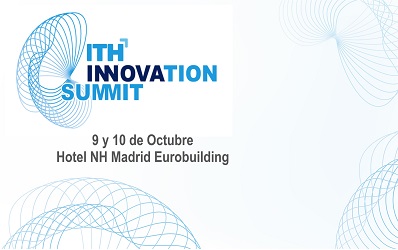 FOROS ITH INNOVATION SUMMIT9 Octubre 20189 octubre de 9:30 a 13:30 - THE DATA GAMENunca antes el sector hotelero ha tenido tanta información y herramientas disponibles para conocer mejor al cliente y su entorno. Por ello, en este foro se tratará el uso de la inteligencia de datos en los diferentes ámbitos del negocio: gestión operativa, reputación online y posicionamiento, distribución, revenue management y experiencia de cliente.9 octubre de 16:00 a 19:00 – CYBERSECURITYEl sector hotelero ocupa el tercer puesto en el ranking de ciberataques en España, lo que supone una gran amenaza para el tejido empresarial turístico. Por ello, este foro pretende dar una visión global sobre los posibles riesgos y medidas preventivas que los hoteles deberían implementar en su estrategia de ciberseguridad.10 Octubre 201810 octubre de 9:30 a 13:30 - SMART CONTROLSon muchos los hoteles que están subiéndose al tren de las nuevas tendencias digitales. Los hoteles se convierten en espacios donde el Internet de las Cosas y sus funcionalidades permiten a los visitantes disfrutar de un nuevo paradigma: los hoteles conectados o Smart-Hotels. Aquí podremos disfrutar de las últimas tendencias en domótica, sistemas de automatización que contribuyen a la sostenibilidad y que controlan todas las funcionalidades del edificio.10 octubre de 16:00 a 19:00 - ASSET MANAGEMENTEn el primer semestre del año la inversión hotelera en España ya superaba a la del año pasado. En un mercado al alza en el que los fondos de inversión son cada vez más sofisticados, es de gran importancia poner en común la innovación en la gestión de activos inmobiliarios, nuevas fórmulas de financiación, nuevas tendencias en la inversión y en los modelos de negocio.HoraEmpresaPonencia09:00-09:30RegistroRegistro09:30-10:00Ministerio, AEHM, CEHAT-ITHInauguración oficialIsabel Oliver, Secretaria de Estado de Turismo. Ministerio de Industria, Comercio y TurismoJuan Molas, Presidente de ITH - CEHAT Gabriel García, Presidente de AEHM10:00-10:30AltranLa experiencia de cliente basada en la inteligencia de los datos.10:30-11:00IDeaS Revenue SolutionsRedefinir de la utilización de los datos para optimizar los ingresos.Patricia Diana Jens, Sales Manager Spain & Portugal11:00-11:30Pausa caféPausa café11:30-12:00Paraty TechClaves para la fijación eficiente de preciosDavid Madrigal, Director de Operaciones.12:00-12:30Vodafone*ponente pendiente de confimar12:30-13:30IBMIA y Blockchain, ¿presente o futuro? (Casos de éxito)César Romea. Director of New Business Development. IBMHoraEmpresaPonenciaPonencia16:00-16:10RegistroRegistroRegistro16:10-16:50HPHPTecnología vs normativa, una misma cara de la seguridad- Melchor Sanz. Director de tecnología y preventa. HP Ibérica16:50-17:10Aire NetworksAire NetworksLa importancia de la protección de los datos17:10-17:40Pausa caféPausa caféPausa café17:40-18:00Cerium confirmaciónCerium confirmaciónManuel Pérez, CIO. Cerium18:00-18:20OneSeqOneSeq*ponente pendiente de confirmar18:20-19:00  - HP  - Aire Networks  - Cerium  - OneSeq   - HP  - Aire Networks  - Cerium  - OneSeq Mesa redonda la seguridad, clave para el turismo digitalHoraEmpresaPonencia09:30-10:00RegistroRegistro10:00-10:30Zennio“Generar emociones a través de los sentidos”10:30-11:00Siemens“En el hotel como en casa”11:00-11:30Pausa caféPausa café11:30-12:00Samsung*ponente pendiente de confirmar12:00-12:30TroxClimatización: “El huésped decide y el hotel gestiona”Tema: Control de climatización en le hotel12:30-12:45Engie:Olivia Infantes“El hotel, aliado de la movilidad del turista en la ciudad”. Tema: Puntos de recarga y control de gastos cliente12:45-13:00Engie: Francisco Corral  “Hotel seguro contra el fuego”Tema: Medidas de control contra incendios13:00-13:30Mesa debate “El equilibrio entre el confort del cliente y la eficacia del gestor en el hotel”HoraEmpresaPonencia16:00-16:10Registro y bienvenidaRegistro y bienvenida16:10-17:10MagmaCoperamaGestión y Operativa del inmueble hotelero:Inversión Hotelera: Estrategias de Expansión-Búsqueda de oportunidades.Intering Management, explotación del negocio bajo marca.Externalización de servicios, medición de resultados financieros y operativos17:10-17:30Pausa caféPausa café17:30-18:10Banco SabadellAymingFinanciación / Fiscalidad e impuestos: Gestión fiscal del inmueble, revisión de valores catastralesFinanciación18:10-19:00Mesa debateMesa redonda Operativa: Asset Management (50 min.). Soluciones de gestión externalizadas, integral o parcial del negocio. Disociación entre la propiedad xe un activo y su explotación para optimizar los retornos del capital invertido. 